Meeting MinuteIn attendanceAgendaTakeawaysProject CharterIdentifying StakeholdersCity of Toronto – Transportation ServicesCentennial College Board membersCentennial College Student AssociationContractor workersSuppliersCorporate SafetyEnvironment, Health, and Safety DepartmentFacilities Operations DepartmentAnalyzing Stakeholders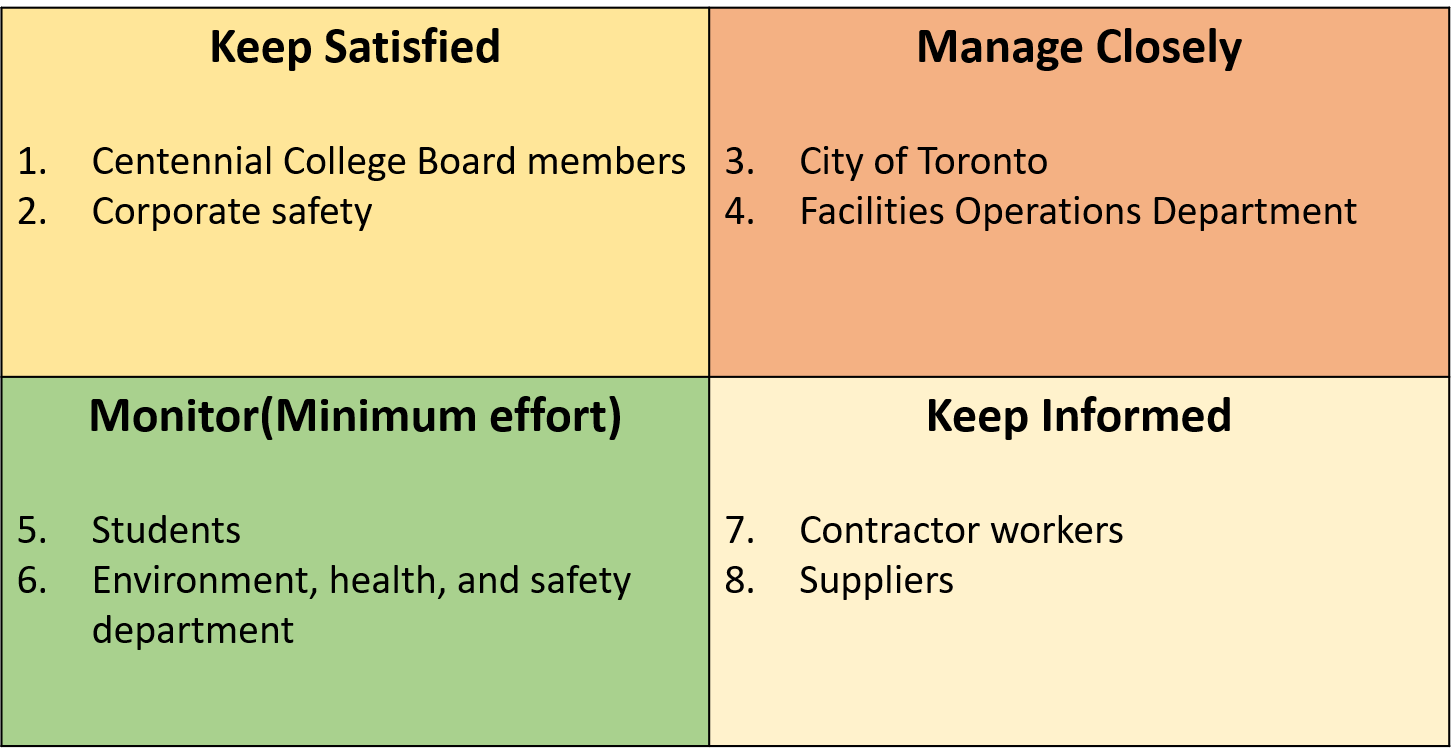 Project nameMeeting dateParking Lot Striping and Signaling Update06/15/23Meeting placeDurationMicrosoft Teams15 min (19:00-19:15)Meeting PurposeMeeting PurposeTouch Point 3 report preparation & feedback discussionTouch Point 3 report preparation & feedback discussionGajula, Sravya Keerthana (SG)Perera, Muhandiramge (MP)Rojas Ramirez, Jose (JR)Discussed itemOwnerThe importance of including meeting minutes in the TP3 reportJRIt was explained how to reach the 3 answers targetJRProject Scope agreementALLDeliverables and Acceptance CriteriaALLConstrains and Risks discussionALLAction itemOwnerStakeholders’ analysis (stakeholders’ matrix)SGShare meeting minuteJRTouch Point 3 report and video submissionMPProject NameCentennial College Progress Campus Parking Lot Striping and Signaling UpdateCentennial College Progress Campus Parking Lot Striping and Signaling UpdateProject SponsorFarhad MoayeriFarhad MoayeriProject ManagerSravya Keerthana GajulaSravya Keerthana GajulaProject TeamChinazam IgweMuhandiramge Chanuka PereraJose Rojas RamirezNatasha Rao VasireddyChinazam IgweMuhandiramge Chanuka PereraJose Rojas RamirezNatasha Rao VasireddyStakeholdersCity of Toronto – Transportation ServicesCentennial College Board membersCentennial College Student AssociationContractor workersSuppliersCorporate SafetyEnvironment, Health, and Safety DepartmentFacilities Operations DepartmentCity of Toronto – Transportation ServicesCentennial College Board membersCentennial College Student AssociationContractor workersSuppliersCorporate SafetyEnvironment, Health, and Safety DepartmentFacilities Operations DepartmentProject ScopeTo carry out the project, it is necessary to have a clear understanding of the traffic regulations applicable to parking lots in the City of Toronto. For this, the services of an expert consultant will be hired. This same contractor will be responsible for executing the paint removal works, new crosswalks and new signs. In addition, a robust communication strategy will be implemented not only to inform the benefits and potential changes in the flow of pedestrians and vehicles, but also to communicate the execution phases of the project and how this could affect the parking lot users. Moreover, is required a technical report that includes the parking lot new layout, the chemical composition of the paint used, the volume of paint used and a maintenance plan that suggests the frequency with which it should be painted to maintain the standard.To carry out the project, it is necessary to have a clear understanding of the traffic regulations applicable to parking lots in the City of Toronto. For this, the services of an expert consultant will be hired. This same contractor will be responsible for executing the paint removal works, new crosswalks and new signs. In addition, a robust communication strategy will be implemented not only to inform the benefits and potential changes in the flow of pedestrians and vehicles, but also to communicate the execution phases of the project and how this could affect the parking lot users. Moreover, is required a technical report that includes the parking lot new layout, the chemical composition of the paint used, the volume of paint used and a maintenance plan that suggests the frequency with which it should be painted to maintain the standard.DeliverablesNew parking lot striping proposalPrevious striping paint removalCommunication strategyMaintenance plan and painting suggested frequencyNew parking lot striping proposalPrevious striping paint removalCommunication strategyMaintenance plan and painting suggested frequencyAcceptance CriteriaParking lot markings correctly pained in-accordance to the correct dimensions.Traffic flow arrows correctly painted in-order to the traffic flow and entrance/exit ways.Disability/ Priority parking markings painted on the correct locations.Crosswalks correctly painted on the suitable location.All the documentation works finishes.Parking lot markings correctly pained in-accordance to the correct dimensions.Traffic flow arrows correctly painted in-order to the traffic flow and entrance/exit ways.Disability/ Priority parking markings painted on the correct locations.Crosswalks correctly painted on the suitable location.All the documentation works finishes.Scope ExclusionsRepairing the curbs damaged on the parking lot.Replace or repair the lights/ guards/ railings of the car park.Repairing the curbs damaged on the parking lot.Replace or repair the lights/ guards/ railings of the car park.ConstrainsProject should be completed within CAD 20,000Project should be completed within allocated two weeks.Car- park should operate partially when the project goes on.Project should be completed within CAD 20,000Project should be completed within allocated two weeks.Car- park should operate partially when the project goes on.AssumptionsThe weather condition of the project period will be suitable for the project.Surface area should be appropriate in condition to paint.All the government permits will be gain on time.All the resources including exact paint should be readily available to purchase. The weather condition of the project period will be suitable for the project.Surface area should be appropriate in condition to paint.All the government permits will be gain on time.All the resources including exact paint should be readily available to purchase. RisksUnpredictable weather can delay the project.Day to day traffic can affect and hold the project in the daytime.Unpredictable time spending to surface preparation.Health and safe hazard for people involving the project.Undetermined surface to paint during the project.Quality defects after work completion.Unpredictable weather can delay the project.Day to day traffic can affect and hold the project in the daytime.Unpredictable time spending to surface preparation.Health and safe hazard for people involving the project.Undetermined surface to paint during the project.Quality defects after work completion.We agree that this is a viable project, and we will support itWe agree that this is a viable project, and we will support itWe agree that this is a viable project, and we will support itProject SponsorFarhad MoayeriDate: 06/18/2023Project ManagerSravya Keerthana GajulaDate:06/18/2023